УТВЕРЖДАЮ:Исполняющий обязанности директора МБУ ЦРМ и ОИ «Выбор» _________________И.С. Кучер«_____»________________2022 годаПоложение о проведении экологического конкурса«ГОРОД БЕРЕГУ. БЫЛО/СТАЛО»Общие положения.1.1. Настоящее Положение регламентирует порядок проведения экологического конкурса «ГОРОД БЕРЕГУ. БЫЛО/СТАЛО» (далее — Конкурс).1.2. Организатором выступает муниципальное бюджетное учреждение Центр развития молодежных и общественных инициатив «Выбор».1.3. Проведение конкурса осуществляется в период с 01.04.2022 до 15.04.2022 года на условиях, изложенных в настоящем Положении.2. Цели проведения Конкурса.2.1. Цель формирование экологической культуры населения города Благовещенск, а так же привитие ответственного отношения к городскому имуществу.З. Этапы проведения Конкурса.3.1. Первый этап Конкурса проходит с 01.04.2022 по 15.04.2022 года – проведение конкурса.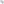 3.2.Второй этап 16.04.2022 года – определение победителей.3.3. Награждение победителей – 16.04.2022 года.4. Организаторы имеют право.           4.1.  Изменить дату проведения награждения.           4.2. Дисквалифицировать участников за нарушение установленных правил и за несоответствие требованиям и условиям проведения Конкурса.           5. Условия участия в Конкурсе.5.1. Конкурс является открытым.5.2. Для участия в Конкурсе необходимо в период с 01.04.2022 по 15.04.2022 сделать фото/видео на субботнике в формате «БЫЛО/СТАЛО» и добавить данное фото/видео в социальную сеть «ВКонтакте» в  свой личный аккаунт с хэштегом #ГородБерегуБлг в комментарии к посту необходимо описать проделанную работу.5.3. Конкурс проходит в трех номинациях: - уборка мусора;- благоустройство территории.5.4. В каждой номинации от участника принимается не более 1 (одной) работы. 5.5. Участники после получения приза в соответствии с действующим законодательством обязаны самостоятельно заплатить налог на приз, выигранный в данном Конкурсе.6. Критерии оценки.6.1. Жюри оценивает конкурсные работы по пятибалльной системе. Для единообразного сравнения работ выбраны следующие критерии оценки:- соответствие теме конкурса;- творческий подход;- описание проведенной работы в комментариях; - наличие Участника на фото.7. Участники обязаны: 7.1. Изучить требования, предъявляемые к участию в Конкурсе.         7.2. Соблюдать правила, предусмотренные настоящим Положением.  7.3. Участники могут быть отклонены от участия в Конкурсе в следующих случаях:фотографии не соответствуют условиям проведения Конкурса; 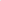 фотографии содержат сюжеты, в которых можно распознать элементы пропаганды или агитации, возбуждающие социальную, расовую, национальную или религиозную ненависть и вражду;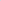  фотографии имеют направленность, противоречащую моральным, нравственным или этическим нормам.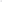 8. Участники имеют право.Получать информацию об условиях и порядке проведения Конкурса. Получить ценный приз в случае признания победителем Конкурса.9. Определение победителей.9.1. Победителей определяют члены жюри.9.2. Награждение победителей состоится 16.04.2022 года.9.3. Победители Конкурса будут награждены ценными призами..Контакты организаторов. Муниципальное бюджетное учреждение Центр развития молодежных и общественных инициатив «Выбор», Амурская область, г. Благовещенск, ул. Загородная,56, контактный телефон +7 924-140-58-33, электронная почта: gmc_vibor@mail.ru.